CHERRYL 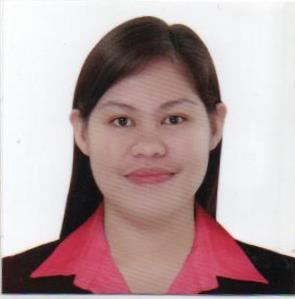 PERSONAL INFORMATIONProfile			Female, 29 years old, MarriedNationality		FilipinoVisa Status		Visit VisaCurrent Location	Ajman, UAEEmail Address		CHERRYL.331866@2freemail.com WORK EXPERIENCESApril 28, 2014 – February 28, 2016 	Compensation Analyst					Brigada Mass Media Corporation					General Santos City, Philippines		Responsibilities:Processing payroll and releasing salaries of employees every 15th and 30th day of the monthProcessing the opening of account of employees in the bankPreparing reports and remitting employees’ contributions for government statutory benefitsProcessing employees’ government loans and sickness claimsJune 10, 2009 – April 24, 2014	Cooperative In-charge					Tateh Premium Feeds Corporation EMPC					South Cotabato, Philippines	Responsibilities:	HR Coordinator Hiring employees required by client and conducting orientationPreparing documents pertaining to worker’s employment statusProcessing employees’ insurance enrollment and claimsPreparing payroll and releasing the salaries of employees every 8th and 22nd day of the monthUpdating records of employeesFacilitating employees in their annual physical examinationProcessing the opening of account of employees in the bankPreparing reports and remitting employees’ contributions for government statutory benefitsProcessing employees’ government loans and sickness claimsLoans and Trucking In-chargeValidating loan applicationUpdating loan monitoring and paymentsPreparing billing for all trucking servicesProcessing the renewal of registration and insurance of all truck unitsPurchasing parts of trucks neededAccounts Payable In-chargeMonitoring all accounts payablePreparing check vouchers payable and checks for paymentUpdating disbursements on the bank balance monitoringApril – May 2008			Medical Records In-chage (On-the-Job Training)					R.O. Diagan Medical Hospital					General Santos City, Philippines	Responsibilities:Encoding patients informationUpdating logbooks and list of patientsChecking the charts and availability of medical formsEDUCATIONJune 2004 – March 2009	Notre Dame of Dadiangas University				General Santos City, Philippines				Bachelor of Science in Business Administration 				Major in Management AccountingSKILLS AND ABILITIESGood in oral and written communicationSkilled in computer applications such as Microsoft Office Word, Excel and Power PointHave the ability to work in minimal supervisionMotivated achiever who will do what it takes to get the job done accurately